20140623 SRI Changes Due to FTSE/JSE June Review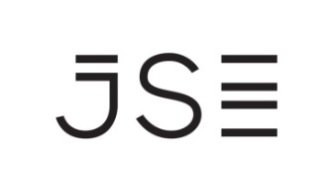 JSE Socially Responsible Investment (SRI) Index - UpdatedPLEASE NOTE: This ICA replaces the ICA published on the 3th of December 20144 December 2014Following the annual review of the JSE SRI Index, together with the annual review of the FTSE/JSE All Share index, the JSE announces the following changes to the JSE Socially Responsible Investment (SRI) Index.  All constituent, free float and shares in issue changes will be applied after the close of business on Friday, 19 December 2014 and will be effective on Monday, 22 December 2014.Classification Changes (J100 & J101)NO CHANGES IN CLASSIFICATIONFree Float Changes (J100)SWIX Portfolio Weight Changes (J101)                              Where the Old Weight is blank, the SWIX Portfolio Weight is changing as a result of a Free Float changeShares in Issue Changes (J100 & J101)JSE SRI Index constituents (J100 & J101) effective from 22 December 2014For index related enquiries or further information about SRI Indices please contact:Alternatively please email your enquiries to info@jse.co.za or visit our website at https://www.jse.co.za/services/market-data/indices/socially-responsible-investment-indexTerms of Use | Copyright © JSE LtdTickerConstituentISINOld FFNew FFAEGAveng Group LimitedZAE00011182910093FSRFirstrand LtdZAE0000663045854KAPKAP Industrial Hldgs LtdZAE0001719633956TickerConstituentISINOld WeightNew WeightAEGAveng Group LimitedZAE00011182993BILBHP Billiton plcGB00005665042218FSRFirstrand LtdZAE00006630454GFIGold Fields LtdZAE0000181236763INPInvestec plcGB00B17BBQ505046KAPKAP Industrial Hldgs LtdZAE00017196356MNPMondi plcGB00B1CRLC473640SABSABMiller plcGB00048354832017TickerConstituentISINOld SIINew SIIGRTGrowthpoint Prop Ltd*ZAE0001794202,284,908,2572,330,921,688MPCMr Price Group Ltd*ZAE000026951249,150,410253,183,867RDFRedefine Properties LtdZAE0001902523,410,507,1253,660,552,052SHFSteinhoff Int Hldgs Ltd*ZAE0000161762,477,273,8682,508,656,716TFGThe Foschini Group LimitedZAE000148466222,005,054211,005,054WHLWoolworths Holdings Ltd*ZAE0000638631,032,876,6101,014,804,975TickerConstituentISINSIIFree Float (J100)SWIX FF (J101)ACLArcelorMittal South Africa LtdZAE000134961       445,752,132 3636ADHAdvtechZAE000031035       420,880,090 8888AEGAvengZAE000111829       416,670,931 9393AELAllied Electronics Corp AZAE000191342       105,669,131 4040AENAllied Elec Corp NZAE000191359       261,523,326 8787AFEAECIZAE000000220       128,241,140 9190AFXAfrican OxygenZAE000067120       342,853,084 4040AGLAnglo AmericanGB00B1XZS820      1,405,454,933 9446AMSAnglo American PlatinumZAE000013181         269,681,886 2222ANGAnglogold AshantiZAE000043485       402,300,534 10053APNAspen Pharmacare HoldingsZAE000066692       454,779,457 6767AQPAquarius PlatinumBMG0440M1284    1,464,310,359 4444ARIAfrican Rainbow Minerals LtdZAE000054045       215,499,559 4646BAWBarloworldZAE000026639         230,451,448 9797BCXBusiness Connexion GroupZAE000054631       404,972,468 8989BGABarclays Africa Group LtdZAE000174124       847,750,679 3838BILBHP BillitonGB0000566504    2,136,185,454 10018BTIBritish American Tobacco PLCGB0002875804    2,025,962,385 1515BVTBidvest GroupZAE000117321       337,907,445 9595CLSClicks Group LtdZAE000134854       246,137,763 9494CVHCapevin Holdings LtdZAE000167714       880,103,265 8585DSYDiscovery LtdZAE000022331       587,682,650 5050EXXExxaro ResourcesZAE000084992       357,890,335 3636FSRFirstrand LimitedZAE000066304    5,613,566,954 5454GFIGold FieldsZAE000018123       770,517,918 10063GNDGrindrodZAE000072328       762,053,314 6161GRFGroup Five/South AfricaZAE000027405       111,689,872 8787GRTGrowthpoint Prop LtdZAE000179420    2,330,921,688 9292HARHarmonyZAE000015228       435,254,334 8666HWNHowden Africa HoldingsZAE000010583         65,729,109 4545HYPHyprop Investments LtdZAE000190724       243,113,169 100100ILVIllovo SugarZAE000083846         456,279,222 5050IMPImpala Platinum HldsZAE000083648       630,899,224 8281INLInvestec LtdZAE000081949       282,934,529 8686INPInvestec PLCGB00B17BBQ50       613,751,486 9646IPLImperial HoldingsZAE000067211       206,984,284 8383ITUIntu Properties PlcGB0006834344    1,311,353,003 7037JSEJSEZAE000079711         86,877,600 100100KAPKAP Industrial Holdings LtdZAE000171963    2,337,254,668 5656KIOKumba Iron OreZAE000085346       320,415,081 1818LBHLiberty Hldgs.ZAE000127148       285,987,276 3636LEWLewis GroupZAE000058236         98,057,959 9090LHCLife Healthcare Group HoldingsZAE000145892    1,042,209,750 9494LONLonmin PLCGB0031192486         566,164,099 7650MDCMediclinic InternationalZAE000074142       867,957,325 5050MMIMMI HoldingsZAE000149902    1,570,132,231 6565MNDMondi LtdZAE000156550       118,310,298 100100MNPMondi PlcGB00B1CRLC47       367,240,805 10040MPCMr Price GroupZAE000026951       253,183,867 9292MPTMpact LtdZAE000156501       164,046,476 100100MSMMassmart HoldingsZAE000152617       215,349,515 5050MTNMTN GroupZAE000042164    1,848,299,289 9595MURMurray & RobertsZAE000073441       444,736,109 9292NEDNedbank GroupZAE000004875       499,257,807 3939NHMNortham PlatinumZAE000030912       397,586,090 8787NPKNampakZAE000071676       700,643,220 8585NTCNetcareZAE000011953      1,473,617,509 100100OCEOceana GroupZAE000025284       118,465,157 2525OMLOld MutualGB00B77J0862    4,866,722,383 9653PIKPick N Pay StoresZAE000005443       487,322,321 4646PPCPPC LtdZAE000170049       605,379,648 7575RBPRoyal Bafokeng PlatinumZAE000149936         191,918,221 3030RCLRCL FoodsZAE000179438       929,207,059 2121RDFRedefine PropertiesZAE000190252    3,660,552,052 9897REMRemgroZAE000026480       481,106,370 100100RLOReunertZAE000057428       187,202,146 8282RMHRMB HoldingsZAE000024501    1,411,703,218 4747SABSABMillerGB0004835483    1,663,459,943 5917SAPSappiZAE000006284       537,117,864 100100SBKStandard Bank GroupZAE000109815      1,605,388,653 7575SGLSibanye GoldZAE000173951       898,185,853 8378SHFSteinhoff International HoldingsZAE000016176    2,508,656,716 100100SLMSanlamZAE000070660    2,166,471,806 8181SNTSantamZAE000093779       118,605,307 2929SOLSasolZAE000006896       650,311,516 8585SPGSuper GroupZAE000161832       315,334,081 9393SPPThe Spar GroupZAE000058517      172,358,004 100100SUISun International LtdZAE000097580       114,129,455 8181TBSTiger BrandsZAE000071080         191,887,268 7878TFGThe Foschini Group LtdZAE000148466       211,005,054 8585TKGTelkom SA SOCZAE000044897         525,228,322 5959TONTongaat HulettZAE000096541         135,072,006 8181TRUTruworths InternationalZAE000028296         421,168,723 9999VODVodacom GroupZAE000132577      1,487,954,000 2222WHLWoolworths HoldingsZAE000063863      1,014,804,975 8787Corli Le Roux or Makhiba Mollo:Tel: (27 11) 520 7104 or +520 7022